29.05.2020  № 980О мерах по возобновлению государственной регистрации заключения и расторжения браковВ соответствии с письмом Государственной службы Чувашской Республики по делам юстиции от 25 мая 2020 г. № 05/22-6007 администрация города Чебоксары п о с т а н о в л я е т:1. Производить государственную регистрацию заключения и расторжения браков с 1 июня 2020 года в соответствии с установленным режимом работы.2. С учетом пункта 1.6 постановления Главного государственного санитарного врача Российской Федерации  от 13 марта 2020 г. № 6 «О дополнительных мерах по снижению рисков распространения COVID-2019» регистрацию брака производить только в присутствии лиц, вступающих в брак, не допуская приглашенных до особого распоряжения.3. Управлению информации, общественных связей и молодежной политики администрации города Чебоксары опубликовать  настоящее постановление в средствах массовой информации.4. Настоящее постановление вступает в силу со дня его официального опубликования.5. Контроль за исполнением настоящего постановления возложить на заместителя главы администрации – руководителя аппарата Маклыгина А.Ю.Глава администрации города Чебоксары                                       А.О. ЛадыковЧăваш РеспубликиШупашкар хулаАдминистрацийěЙЫШĂНУ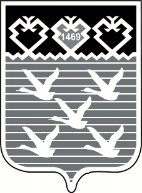 Чувашская РеспубликаАдминистрациягорода ЧебоксарыПОСТАНОВЛЕНИЕ